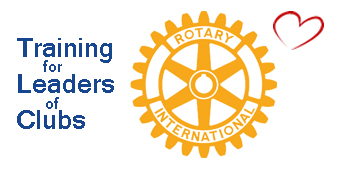 AGENDASpring 2018Building a Culture of Leadership Culture - Leading the ChangeBe the inspiration!MORNING SESSIONSMORNING SESSIONSMORNING SESSIONSMORNING SESSIONS8:30 – 8:45amWelcome to Session DG/DGE DG/DGE 8:45 – 9:45amCore Executive Team Warm Up – Superpower LeadersWarm Up – Superpower Leaders8:45 – 9:45amCore Executive Team Role ClarificationRole Clarification8:45 – 9:45amCore Executive Team Leadership Strategies Strategic Thinking8:45 – 9:45amCore Executive Team Leadership Strategies Dynamic Engagement 8:45 – 9:45amCore Executive Team Leadership Strategies Effective CommunicationBREAK - 9:45-10:00amBREAK - 9:45-10:00amBREAK - 9:45-10:00amBREAK - 9:45-10:00am10:00-10:30amOpening and Welcome to Session – DG/DGEOpening and Welcome to Session – DG/DGEOpening and Welcome to Session – DG/DGE10:30 – 12:00pmLeadership Spark (warm Up) – All Members Leadership Spark (warm Up) – All Members Leadership Spark (warm Up) – All Members 10:30 – 12:00pmCreating Club Leadership Culture – All Members Creating Club Leadership Culture – All Members Creating Club Leadership Culture – All Members 10:30 – 12:00pmLeading Club Change – All MembersLeading Club Change – All MembersLeading Club Change – All MembersLUNCH - 12:00-1:00pmLUNCH - 12:00-1:00pmLUNCH - 12:00-1:00pmLUNCH - 12:00-1:00pmAFTERNOON SESSIONSAFTERNOON SESSIONSAFTERNOON SESSIONSAFTERNOON SESSIONS1:00 – 1:30pm Rotary Jeopardy – Growing our Rotary Knowledge -  All Members Rotary Jeopardy – Growing our Rotary Knowledge -  All Members Rotary Jeopardy – Growing our Rotary Knowledge -  All Members 1:30– 2:30 pmBuilding a Resilient Club –  What -Why - How Building a Resilient Club –  What -Why - How Building a Resilient Club –  What -Why - How BREAK -2:30 – 2:45 pmBREAK -2:30 – 2:45 pmBREAK -2:30 – 2:45 pmBREAK -2:30 – 2:45 pm2:45 – 3:15 pm  Building an Agile Club – What -Why - HowBuilding an Agile Club – What -Why - HowBuilding an Agile Club – What -Why - How3:15 – 3:45 pmBuilding a Vibrant Club – What -Why - HowBuilding a Vibrant Club – What -Why - HowBuilding a Vibrant Club – What -Why - How3:45 – 4:00 pm  Summary, Wrap Up, Thank You and ClosingSummary, Wrap Up, Thank You and ClosingSummary, Wrap Up, Thank You and Closing